DSWD DROMIC Report #19 on Typhoon “JOLINA” as of 26 September 2021, 6PMSituation OverviewOn 06 September 2021at around 2:00 AM, the center of Tropical Depression “JOLINA” was estimated based on all available data at 310 km East Southeast of Guiuan, Eastern Samar (10.1°N, 128.4°E) with maximum sustained winds of 45 km/h near the center and gustiness of up to 55 km/h. On the same day, “JOLINA” intensified into a Typhoon and made its first landfall in Hernani, Eastern Samar at around 10:00 PM. On 07 September 2021, it made another landfall in Daram, Samar at 2:00 AM, third in Santo Niño, Samar at 3:40 AM, fourth in Almagro, Samar at 6:30 AM, fifth in Tagapul-an, Samar at 7:50 AM and sixth in Dimasalang, Masbate at 10:00 AM. On 08 September 2021, as “JOLINA” weakened into Severe Tropical Storm, it made its seventh landfall in Torrijos, Marinduque at 12:50 AM, eight in San Juan, Batangas, and finally, it made its ninth landfall in Mariveles, Bataan as Tropical Storm. “JOLINA” left the Philippine Area of Responsibility (PAR) and re-intensified into a Severe Tropical Storm over the West Philippine Sea on 09 September 2021.Source: DOST-PAGASA Tropical Cyclone BulletinStatus of Affected Areas and PopulationA total of 97,915 families or 383,293 persons were affected by Typhoon “JOLINA” in 1,606 Barangays in Regions NCR, III, CALABARZON, MIMAROPA, V, VI, and VIII (see Table 1).Table 1. Number of Affected Families / Persons Note: Ongoing assessment and validation are continuously being conducted. Source: DSWD-Field Offices (FOs)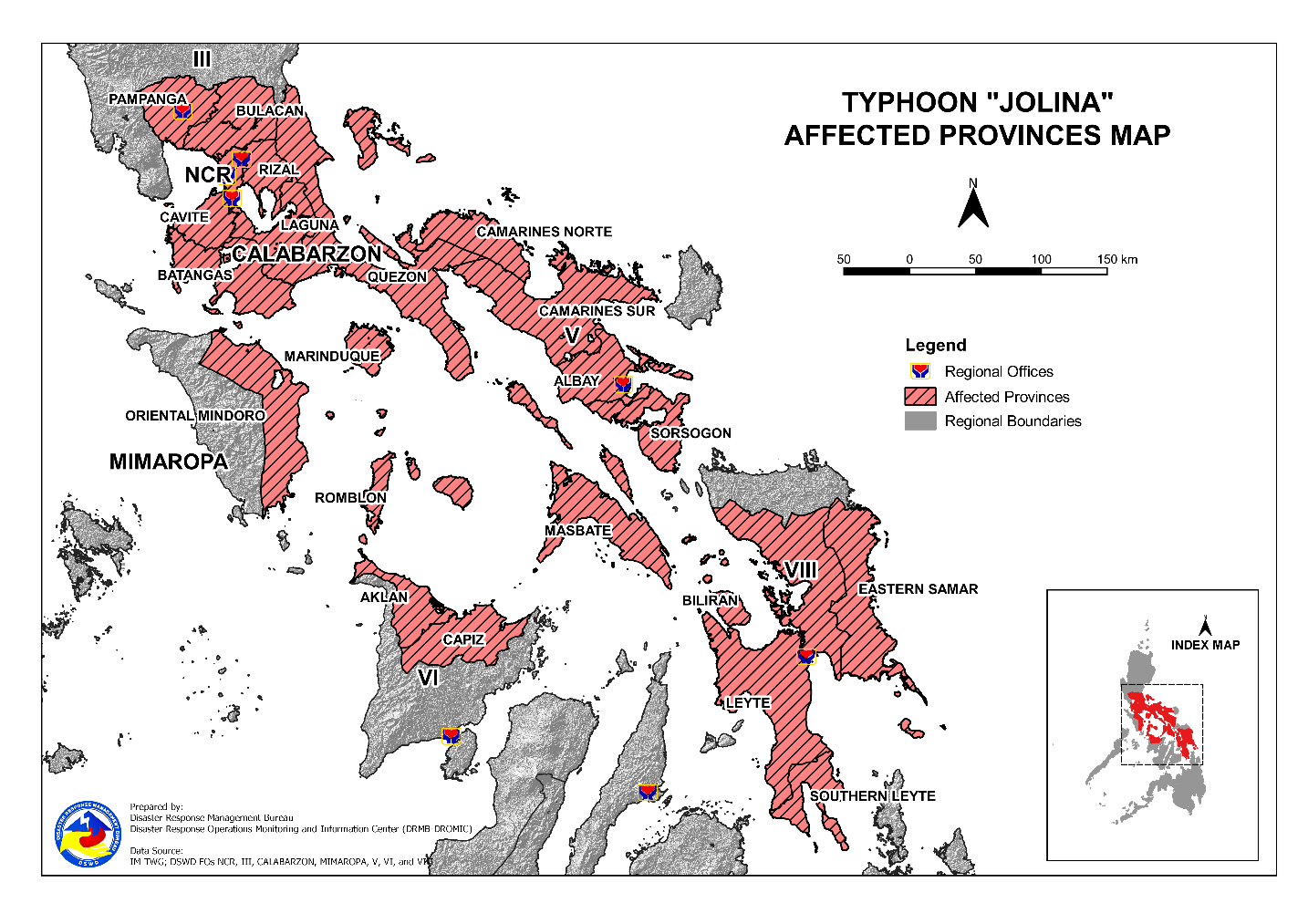 Status of Displaced PopulationInside Evacuation CentersThere are 277 families or 1,116 persons currently taking temporary shelter in 46 evacuation centers in Regions CALABARZON, VI and VIII (see Table 2).Table 2. Number of Displaced Families / Persons Inside Evacuation CentersNote: Ongoing assessment and validation are continuously being conducted. Source: DSWD-FOsOutside Evacuation CentersThere are 107 families or 455 persons temporarily staying with their relatives and/or friends in Regions CALABARZON and VI (see Table 3).Table 3. Number of Displaced Families / Persons Outside Evacuation CentersNote: Ongoing assessment and validation are continuously being conducted. Source: DSWD-FOsTotal Displaced PopulationThere are 384 families or 1,571 persons temporarily staying either in evacuation centers or with their relatives and/or friends in Regions CALABARZON, VI, and VIII (see Table 4).Table 4. Total Number of Displaced Families / Persons Note: Ongoing assessment and validation are continuously being conducted. Source: DSWD-FOsDamaged HousesA total of 23,746 houses were damaged; of which, 1,163 are totally damaged and 22,583 are partially damaged in Regions CALABARZON, MIMAROPA, V, VI and VIII (see Table 5).Table 5. Number of Damaged HousesNote: Ongoing assessment and validation are continuously being conducted. Source: DSWD-FOsCost of Humanitarian Assistance ProvidedA total of ₱6,154,334.30 worth of assistance was provided to the affected families; of which, ₱3,973,227.30 from DSWD and ₱2,181,107.00 from the Local Government Units (LGUs) (see Table 6).Table 6. Cost of Assistance Provided to Affected Families / PersonsNote: The assistance provided in Boac, Marinduque was intended for the families who pre-emptively evacuated due to the possible effects of Typhoon “JOLINA”.Source: DSWD-FOsResponse Actions and InterventionsStandby Funds and Prepositioned Relief StockpileNote: The Inventory Summary is as of 26 September 2021, 4PM.Source: DSWD-NRLMB and DSWD-NRLMBStandby Funds ₱380.10 million Quick Response Fund (QRF) at the DSWD-Central Office.₱27.95 million available at DSWD-FOs NCR, III, CALABARZON, MIMAROPA, V, VI, and VIII.₱25.98 million in other DSWD-FOs which may support the relief needs of the displaced families due to Typhoon “JOLINA” through inter-FO augmentation.Prepositioned FFPs and Other Relief Items63,028 FFPs available in Disaster Response Centers; of which, 57,094 FFPs are at the National Resource Operations Center (NROC), Pasay City and 5,934 FFPs are at the Visayas Disaster Response Center (VDRC), Cebu City.116,921 FFPs available at DSWD-FOs NCR, III, CALABARZON, MIMAROPA, V, VI, and VIII.117,948 FFPs in other DSWD-FOs which may support the relief needs of the displaced families due to Typhoon “JOLINA” through inter-FO augmentation.₱662.08 million worth of other FNIs at NROC, VDRC and DSWD-FO warehouses countrywide.Food and Non-Food ItemsDSWD-FO NCRDSWD-FO CARDSWD-FO IDSWD-FO CALABARZONDSWD-FO VDSWD-FO VIDSWD-FO VIIICamp Coordination and Camp ManagementDSWD-FO NCRDSWD-FO CALABARZONDSWD-FO MIMAROPADSWD-FO VIIIInternally Displaced Person (IDP) Protection DSWD-FO CALABARZONOther ActivitiesDSWD-FO NCRDSWD-FO CARDSWD-FO IDSWD-FO IIDSWD-FO IIIDSWD-FO CALABARZONDSWD-FO MIMAROPADSWD-FO VDSWD-FO VIDSWD-FO VIIIDSWD-FO XPHOTO DOCUMENTATION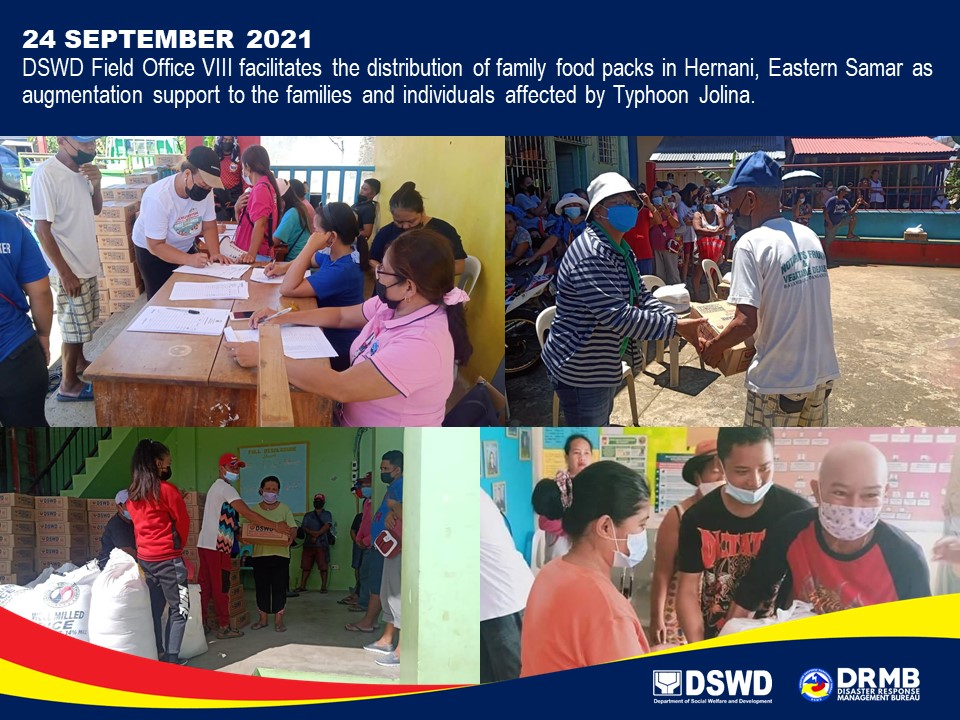 *****The Disaster Response Operations Monitoring and Information Center (DROMIC) of DSWD-DRMB is closely coordinating with the concerned DSWD-FOs for significant disaster response updates and assistance provided.REGION / PROVINCE / MUNICIPALITY REGION / PROVINCE / MUNICIPALITY  NUMBER OF AFFECTED  NUMBER OF AFFECTED  NUMBER OF AFFECTED REGION / PROVINCE / MUNICIPALITY REGION / PROVINCE / MUNICIPALITY  Barangays  Families  Persons GRAND TOTALGRAND TOTAL                                    1,606                                   97,915                                 383,293 NCRNCR                                           6                                          63                                        247 Metro ManilaMetro Manila                                           6                                          63                                        247 Caloocan CityCaloocan City115Manila CityManila City11144Muntinlupa CityMuntinlupa City346181Taguig CityTaguig City1517REGION IIIREGION III                                         11                                     2,288                                     7,482 BulacanBulacan                                         10                                     2,284                                     7,464 Angat                                          1                                         13                                         61 Baliuag                                          2                                       773                                    2,706 Bustos                                          4                                       172                                       664 Marilao                                          2                                    1,305                                    3,915 Pandi                                          1                                         21                                       118 PampangaPampanga                                           1                                            4                                          18 City of San Fernando (capital)                                          1                                           4                                         18 CALABARZONCALABARZON                                    1,009                                   22,730                                   88,388 BatangasBatangas                                       489                                   11,186                                   44,233 Agoncillo                                        13                                         99                                       456 Alitagtag                                        11                                         77                                       277 Balayan                                        15                                       349                                    1,422 Balete                                          3                                         86                                       371 Batangas City (capital)                                        17                                       267                                    1,002 Bauan                                        21                                       234                                    1,043 Calaca                                        24                                       548                                    2,078 Calatagan                                          4                                         16                                         54 Cuenca                                        19                                       288                                    1,255 Ibaan                                        20                                       194                                       880 Lemery                                        24                                       366                                    1,493 Lian                                        17                                    1,242                                    4,895 Lipa City                                        16                                       145                                       694 Lobo                                        20                                       515                                    1,925 Malvar                                          2                                         10                                         40 Nasugbu                                        28                                    2,791                                    9,286 Padre Garcia                                        14                                       190                                    1,004 Rosario                                        32                                       315                                    1,340 San Jose                                        11                                         40                                       221 San Juan                                        38                                       944                                    3,978 San Luis                                        20                                       301                                    1,317 San Nicolas                                        14                                       134                                       609 San Pascual                                        17                                       369                                    1,507 Santa Teresita                                        15                                       133                                       702 Santo Tomas                                          2                                         12                                         52 Taal                                        28                                       869                                    3,224 Talisay                                          1                                         23                                       103 City of Tanauan                                          7                                       150                                       648 Taysan                                        17                                       171                                       799 Tingloy                                          7                                         99                                       286 Tuy                                        12                                       209                                    1,272 CaviteCavite                                         53                                     1,467                                     5,062 Bacoor                                        12                                         63                                       243 Carmona                                          2                                         12                                         46 Cavite City                                          1                                           9                                         34 Imus                                          4                                       110                                       310 Kawit                                          4                                         42                                       174 Maragondon                                          5                                       357                                    1,350 Naic                                          2                                       179                                       565 Noveleta                                          6                                       292                                       969 Silang                                          5                                         40                                       187 Tagaytay City                                          2                                         15                                         48 Tanza                                          3                                         17                                         63 Ternate                                          7                                       331                                    1,073 LagunaLaguna                                       117                                     2,013                                     8,100 Alaminos                                          7                                         27                                       110 Bay                                          4                                         17                                         81 Biñan                                        16                                       435                                    1,820 Cabuyao                                          6                                         74                                       296 City of Calamba                                        14                                       548                                    2,141 Cavinti                                          1                                           1                                           7 Famy                                          1                                           5                                         20 Kalayaan                                          2                                           5                                         17 Liliw                                          4                                         10                                         37 Los Baños                                          9                                         80                                       325 Mabitac                                          1                                           6                                         27 Magdalena                                          2                                         23                                         82 Majayjay                                          1                                           1                                           9 Nagcarlan                                          4                                         55                                       159 Paete                                          2                                         19                                         64 Pagsanjan                                          3                                         34                                       131 Pakil                                          2                                         62                                       288 Pangil                                          2                                           7                                         27 Pila                                          1                                           1                                           3 Rizal                                          5                                         56                                       210 San Pablo City                                          3                                         34                                       121 San Pedro                                          3                                         50                                       209 Santa Cruz (capital)                                          3                                         17                                         53 Santa Maria                                        10                                       204                                       739 City of Santa Rosa                                        10                                       238                                    1,107 Siniloan                                          1                                           4                                         17 QuezonQuezon                                       345                                     8,008                                   30,783 Agdangan                                          2                                         32                                         95 Alabat                                        19                                       458                                    1,514 Atimonan                                        14                                       153                                       454 Buenavista                                          7                                         63                                       235 Calauag                                          1                                         13                                         42 Candelaria                                          7                                         42                                       161 Catanauan                                          4                                         60                                       191 Dolores                                          7                                         40                                       163 General Luna                                          9                                         51                                       171 General Nakar                                          1                                         14                                         52 Guinayangan                                          3                                           6                                         58 Gumaca                                        30                                       548                                    2,045 Infanta                                          7                                         33                                       132 Lucena City (capital)                                        23                                    1,123                                    4,674 Macalelon                                        10                                         54                                       203 Mauban                                        20                                       723                                    2,873 Mulanay                                        26                                    1,267                                    4,573 Padre Burgos                                        14                                       839                                    3,303 Pagbilao                                          8                                         60                                       221 Perez                                          4                                         24                                         79 Pitogo                                        24                                       215                                       893 Plaridel                                          8                                       112                                       341 Quezon                                          5                                         31                                       113 Real                                          2                                         57                                       231 Sampaloc                                          7                                         63                                       191 San Andres                                          7                                       406                                    1,331 San Antonio                                        21                                       374                                    1,962 San Francisco (Aurora)                                          3                                         51                                       229 Sariaya                                        14                                       392                                    1,437 Tagkawayan                                          2                                         19                                         80 City of Tayabas                                          7                                         62                                       249 Tiaong                                        21                                       550                                    2,259 Unisan                                          8                                         73                                       228 RizalRizal                                           5                                          56                                        210 City of Antipolo                                          1                                           1                                           8 San Mateo                                          2                                         30                                       117 Taytay                                          2                                         25                                         85 MIMAROPAMIMAROPA                                         44                                        395                                     1,394 MarinduqueMarinduque                                         12                                        134                                        394 Buenavista                                          5                                         54                                       175 Gasan                                          3                                         24                                         85 Santa Cruz                                          2                                         11                                         39 Torrijos                                          2                                         45                                         95 Oriental MindoroOriental Mindoro                                         15                                        104                                        433 Baco                                          1                                         15                                         50 City of Calapan (capital)                                          9                                         24                                         94 Pola                                          1                                           2                                           8 Puerto Galera                                          4                                         63                                       281 RomblonRomblon                                         17                                        157                                        567 Alcantara                                          2                                           6                                         20 Banton                                          3                                         39                                       115 Corcuera                                          8                                         88                                       314 Ferrol                                          1                                           1                                           2 Odiongan                                          1                                         19                                         96 Santa Fe                                          2                                           4                                         20 REGION VREGION V                                       216                                   10,125                                   40,760 AlbayAlbay                                         89                                     3,684                                   12,938 Camalig                                        13                                       681                                    2,346 Daraga (Locsin)                                          1                                         20                                         71 Guinobatan                                          5                                       472                                    1,434 Jovellar                                          4                                         55                                       195 Legazpi City (capital)                                          1                                       215                                       760 Libon                                        11                                       224                                       818 City of Ligao                                        22                                       400                                    1,417 Malilipot                                          5                                       549                                    2,247 Manito                                          1                                         13                                         33 Oas                                          8                                         88                                       365 Pio Duran                                          5                                       402                                    1,378 Polangui                                          7                                       195                                       681 Santo Domingo (Libog)                                          1                                           4                                         18 Tiwi                                          5                                       366                                    1,175 Camarines NorteCamarines Norte                                           2                                            7                                          17 Vinzons                                          2                                           7                                         17 Camarines SurCamarines Sur                                           9                                        374                                     1,419 Baao                                          1                                         67                                       251 Del Gallego                                          2                                         36                                       160 Magarao                                          1                                           1                                           5 Pasacao                                          5                                       270                                    1,003 MasbateMasbate                                       109                                     6,020                                   26,200 Batuan                                          5                                       307                                    1,196 Cataingan                                          3                                         18                                         89 Cawayan                                          7                                         92                                       337 Esperanza                                          3                                         16                                         47 City of Masbate (capital)                                        11                                       163                                       769 Mobo                                        14                                    1,008                                    5,644 Monreal                                          2                                           7                                         38 Palanas                                        13                                       355                                    1,705 Pio V. Corpuz (Limbuhan)                                        11                                       583                                    2,012 San Fernando                                          2                                         16                                         78 San Jacinto                                          4                                         56                                       217 San Pascual                                        16                                    3,047                                  12,718 Uson                                        18                                       352                                    1,350 SorsogonSorsogon                                           7                                          40                                        186 Irosin                                          7                                         40                                       186 REGION VIREGION VI                                         45                                     3,664                                   15,180 AklanAklan                                         16                                     2,485                                     9,869 Buruanga                                          7                                    2,441                                    9,738 Malay                                          9                                         44                                       131 AntiqueAntique                                         17                                        615                                     2,990 Hamtic                                          7                                       324                                    1,439 San Jose (capital)                                          1                                           7                                         35 Culasi                                          4                                         13                                         53 Libertad                                          2                                       262                                    1,428 Sebaste                                          3                                           9                                         35 CapizCapiz                                           4                                        202                                        796 President Roxas                                          3                                       189                                       751 Roxas City (capital)                                          1                                         13                                         45 Negros OccidentalNegros Occidental                                           8                                        362                                     1,525 La Castellana                                          1                                         18                                         56 Moises Padilla (Magallon)                                          1                                         57                                       208 Pontevedra                                          6                                       287                                    1,261 REGION VIIIREGION VIII                                       275                                   58,650                                 229,842 BiliranBiliran                                         52                                        744                                     3,394 Almeria                                          1                                         49                                       245 Kawayan                                        15                                       121                                       609 Naval (capital)                                          8                                         30                                       121 Biliran                                          1                                         13                                         36 Cabucgayan                                          7                                       185                                       673 Caibiran                                          1                                         14                                         50 Culaba                                          5                                       138                                       690 Maripipi                                        14                                       194                                       970 Eastern SamarEastern Samar                                       119                                   48,922                                 188,153 San Julian                                          1                                           9                                         41 Balangiga                                        13                                    4,336                                  15,921 Balangkayan                                          1                                    2,991                                  11,370 General MacArthur                                        30                                    3,284                                  14,702 Giporlos                                          1                                    1,964                                    7,856 Guiuan                                          1                                       476                                    1,885 Hernani                                          8                                    2,634                                    9,729 Lawaan                                        16                                    3,787                                  13,435 Llorente                                          1                                    5,963                                  21,306 Maydolong                                        20                                    4,145                                  15,418 Mercedes                                          1                                    1,187                                    4,748 Quinapondan                                        25                                  16,291                                  65,164 Salcedo                                          1                                    1,855                                    6,578 LeyteLeyte                                         26                                     2,063                                     8,946 Babatngon                                          1                                         12                                         48 Santa Fe                                          7                                       809                                    3,236 Burauen                                          6                                       662                                    3,285 Dulag                                          2                                       126                                       504 Villaba                                          1                                         13                                         65 Isabel                                          1                                           6                                         40 Ormoc City                                          8                                       435                                    1,768 Western SamarWestern Samar                                         77                                     6,920                                   29,348 Almagro                                          2                                         24                                         99 Calbayog City                                          1                                           1                                           4 Santo Nino                                          1                                       378                                    1,890 Tagapul-an                                        14                                    2,514                                    9,408 Tarangnan                                        19                                       401                                    2,005 Pinabacdao                                          1                                           1                                           5 San Sebastian                                        14                                    2,290                                    9,382 Talalora                                          1                                           6                                         30 Villareal                                          1                                           1                                           5 Zumarraga                                        23                                    1,304                                    6,520 Southern LeyteSouthern Leyte                                           1                                            1                                            1 City of Maasin (capital)                                          1                                           1                                           1 REGION / PROVINCE / MUNICIPALITY REGION / PROVINCE / MUNICIPALITY NUMBER OF EVACUATION CENTERS (ECs) NUMBER OF EVACUATION CENTERS (ECs) NUMBER OF DISPLACED NUMBER OF DISPLACED NUMBER OF DISPLACED NUMBER OF DISPLACED REGION / PROVINCE / MUNICIPALITY REGION / PROVINCE / MUNICIPALITY NUMBER OF EVACUATION CENTERS (ECs) NUMBER OF EVACUATION CENTERS (ECs) INSIDE ECs INSIDE ECs INSIDE ECs INSIDE ECs REGION / PROVINCE / MUNICIPALITY REGION / PROVINCE / MUNICIPALITY NUMBER OF EVACUATION CENTERS (ECs) NUMBER OF EVACUATION CENTERS (ECs) Families Families PersonsPersonsREGION / PROVINCE / MUNICIPALITY REGION / PROVINCE / MUNICIPALITY CUM NOW CUM NOW CUM NOW GRAND TOTALGRAND TOTAL9924615,81827759,8151,116NCRNCR6- 63- 247- Caloocan CityCaloocan City1-1-5-Manila CityManila City1-11-44-Muntinlupa CityMuntinlupa City3-46-181-Taguig CityTaguig City1-5-17-REGION IIIREGION III16- 854- 3,070- BulacanBulacan15- 850- 3,052- Angat2- 13- 61- Baliuag8- 773- 2,706- Bustos4- 43- 167- Pandi1- 21- 118- PampangaPampanga1- 4- 18- City of San Fernando1- 4- 18- CALABARZONCALABARZON624109,45521235,368856BatangasBatangas11842,172368,617134Alitagtag5- 24- 92- Balayan131235394916Balete4- 24- 102- Batangas City16- 248- 920- Calaca8- 399- 1,530- Calatagan1- 12- 42- Cuenca10- 62- 261- Lemery121314211,24060Lian2- 39- 165- Lipa City2- 64- 288- Lobo3- 20- 75- Nasugbu162374121,40558Padre Garcia4- 70- 411- San Jose2- 2- 9- San Pascual5- 53- 176- Santo Tomas2- 12- 52- Taal2- 33- 124- Talisay1- 23- 103- City of Tanauan7- 124- 531- Tingloy1- 5- 26- Tuy2- 35- 116- CaviteCavite52- 1,117- 3,741- Bacoor11- 53- 193- Carmona2- 12- 46- Cavite City1- 9- 34- Imus4- 110- 310- Kawit4- 42- 174- Maragondon4- 17- 79- Naic2- 179- 565- Noveleta7- 292- 969- Silang5- 40- 187- Tagaytay City2- 15- 48- Tanza3- 17- 63- Ternate7- 331- 1,073- LagunaLaguna10561,7911767,210722Bay5- 17- 81- Biñan1844351761,820722Cabuyao6- 74- 296- City of Calamba15- 546- 2,135- Famy1- 2- 10- Kalayaan2- 3- 8- Liliw3- 9- 31- Los Baños10- 80- 325- Mabitac1- 6- 27- Magdalena3- 23- 82- Majayjay1- 1- 9- Nagcarlan4- 55- 159- Paete2- 19- 64- Pangil2- 7- 27- Pila1- 1- 3- San Pablo City2- 31- 109- San Pedro3250- 209- Santa Cruz4- 17- 53- Santa Maria9- 173- 638- City of Santa Rosa12- 238- 1,107- Siniloan1- 4- 17- QuezonQuezon344- 4,319- 15,590- Alabat27- 358- 1,169- Atimonan15- 153- 454- Buenavista10- 63- 235- Calauag1- 13- 42- Candelaria5- 24- 88- Catanauan5- 60- 191- Dolores1- 6- 16- General Luna7- 29- 106- General Nakar1- 14- 52- Guinayangan4- 6- 58- Gumaca36- 262- 978- Infanta7- 33- 132- Lucena City33- 944- 3,859- Macalelon10- 54- 203- Mauban9- 161- 527- Mulanay45- 653- 2,009- Padre Burgos16- 55- 173- Pagbilao7- 57- 210- Perez4- 15- 44- Pitogo18- 125- 487- Plaridel8- 77- 246- Quezon6- 31- 113- Real3- 57- 231- Sampaloc4- 39- 112- San Andres16- 325- 1,155- San Antonio7- 54- 250- San Francisco (Aurora)5- 51- 229- Sariaya9- 338- 1,185- Tagkawayan2- 19- 80- City of Tayabas8- 48- 194- Tiaong11- 158- 667- Unisan4- 37- 95- RizalRizal5- 56- 210- City of Antipolo1- 1- 8- San Mateo2- 30- 117- Taytay2- 25- 85- MIMAROPAMIMAROPA42- 345- 1,171- MarinduqueMarinduque13- 134- 394- Buenavista5- 54- 175- Gasan4- 24- 85- Santa Cruz2- 11- 39- Torrijos2- 45- 95- Oriental MindoroOriental Mindoro11- 72- 303- Baco1- 15- 50- City of Calapan4- 12- 47- Pola1- 2- 8- Puerto Galera5- 43- 198- RomblonRomblon18- 139- 474- Alcantara3- 6- 20- Banton3- 39- 115- Corcuera8- 88- 314- Ferrol1- 1- 2- Odiongan1- 1- 3- Santa Fe2- 4- 20- REGION VREGION V243- 4,293- 16,677- AlbayAlbay100- 1,954- 6,958- Camalig8- 164- 716- Daraga (Locsin)1- 20- 71- Guinobatan4- 472- 1,434- Jovellar3- 26- 93- Legazpi City2- 35- 137- Libon9- 67- 277- City of Ligao33- 400- 1,417- Malilipot4- 96- 373- Manito1- 13- 33- Oas12- 88- 365- Pio Duran8- 232- 809- Polangui11- 188- 664- Santo Domingo (Libog)1- 4- 18- Tiwi3- 149- 551- Camarines NorteCamarines Norte2- 7- 17- Vinzons2- 7- 17- Camarines SurCamarines Sur32- 353- 1,339- Baao11- 67- 251- Del Gallego2- 36- 160- Magarao1- 1- 5- Pasacao18- 249- 923- MasbateMasbate108- 1,939- 8,177- Batuan3- 87- 385- Cataingan1- 13- 57- Cawayan6- 84- 307- Esperanza1- 12- 36- City of Masbate 11- 163- 769- Mobo19- 707- 3,436- Monreal2- 7- 38- Palanas9- 45- 184- Pio V. Corpuz (Limbuhan)18- 298- 999- San Fernando2- 16- 78- San Jacinto4- 54- 208- San Pascual11- 112- 369- Uson21- 341- 1,311- SorsogonSorsogon1- 40- 186- Irosin1- 40- 186- REGION VIREGION VI383418341636161AklanAklan282840311516Buruanga181816- 52- Malay10102436316AntiqueAntique4359419314Hamtic2254- 177- Libertad1- 1- 2- Sebaste11441414CapizCapiz2225258484President Roxas1112123939Roxas City 1113134545Negros OccidentalNegros Occidental4159924447Moises Padilla (Magallon)11994747Pontevedra3- 50- 197- REGION VIIIREGION VIII232625242,64699Eastern SamarEastern Samar9- 154- 715- Balangiga7- 99- 495- Quinapondan1- 50- 200- Salcedo1- 5- 20- LeyteLeyte12- 447- 1,832- Santa Fe2- 6- 24- Isabel1- 6- 40- Ormoc City9- 435- 1,768- Western SamarWestern Samar2224249999Almagro2224249999REGION / PROVINCE / MUNICIPALITYREGION / PROVINCE / MUNICIPALITYNUMBER OF DISPLACEDNUMBER OF DISPLACEDNUMBER OF DISPLACEDNUMBER OF DISPLACEDREGION / PROVINCE / MUNICIPALITYREGION / PROVINCE / MUNICIPALITYOUTSIDE ECsOUTSIDE ECsOUTSIDE ECsOUTSIDE ECsREGION / PROVINCE / MUNICIPALITYREGION / PROVINCE / MUNICIPALITYFamiliesFamiliesPersonsPersonsREGION / PROVINCE / MUNICIPALITYREGION / PROVINCE / MUNICIPALITYCUMNOWCUMNOWGRAND TOTALGRAND TOTAL19,03310776,530455REGION IIIREGION III129-497-BulacanBulacan129-497-Bustos129-497-CALABARZONCALABARZON13,2198552,810386BatangasBatangas9,0148235,616375Agoncillo99-456-Alitagtag53318511Balayan11424738Balete62-269-Batangas City (capital)19-82-Bauan23481,04330Calaca149-548-Calatagan4-12-Cuenca226-994-Ibaan194-880-Lemery52-253-Lian1,203104,73043Lipa City81-406-Lobo495-1,850-Malvar10-40-Nasugbu2,417-7,881-Padre Garcia120-593-Rosario31531,34014San Jose38-212-San Juan94423,97811San Luis301151,31755San Nicolas134-609-San Pascual316391,331203Santa Teresita133-702-Taal836-3,100-City of Tanauan26-117-Taysan171-799-Tingloy94-260-Tuy174-1,156-CaviteCavite350-1,321-Bacoor10-50-Maragondon340-1,271-LagunaLaguna166-680-Alaminos27-110-City of Calamba2-6-Cavinti1-7-Famy3-10-Kalayaan2-9-Liliw1-6-Pagsanjan34-131-Pakil62-288-San Pablo City3-12-Santa Maria31-101-QuezonQuezon3,689315,19311Agdangan32-95-Alabat100-345-Candelaria18-73-Dolores34-147-General Luna22-65-Gumaca286-1,067-Lucena City (capital)179-815-Mauban562-2,346-Mulanay614-2,564-Padre Burgos784-3,130-Pagbilao331111Perez9-35-Pitogo90-406-Plaridel35-95-Sampaloc24-79-San Andres81-176-San Antonio320-1,712-Sariaya54-252-City of Tayabas14-55-Tiaong392-1,592-Unisan36-133-MIMAROPAMIMAROPA55-242-MarinduqueMarinduque5-19-Buenavista5-19-Oriental MindoroOriental Mindoro32-130-City of Calapan (capital)12-47-Puerto Galera20-83-RomblonRomblon18-93-Odiongan18-93-REGION VREGION V5,222-21,598-AlbayAlbay1,618-5,617-Camalig517-1,630-Jovellar29-102-Legazpi City (capital)180-623-Libon157-541-Malilipot453-1,874-Pio Duran58-206-Polangui7-17-Tiwi217-624-Camarines SurCamarines Sur21-80-Pasacao21-80-MasbateMasbate3,583-15,901-Batuan4-12-Cataingan5-32-Esperanza4-11-Mobo301-2,208-Palanas95-389-Pio V. Corpuz (Limbuhan)226-852-San Jacinto2-9-San Pascual2,935-12,349-Uson11-39-REGION VIREGION VI408221,38369AklanAklan901932159Buruanga71-262-Malay19195959AntiqueAntique4621716Hamtic29-91-San Jose (capital)7-35-Culasi4-19-Libertad4-20-Sebaste2266CapizCapiz1144President Roxas1144Negros OccidentalNegros Occidental271-887-La Castellana18-56-Moises Padilla (Magallon)48-161-Pontevedra205-670-REGION / PROVINCE / MUNICIPALITYREGION / PROVINCE / MUNICIPALITYTOTAL DISPLACED SERVEDTOTAL DISPLACED SERVEDTOTAL DISPLACED SERVEDTOTAL DISPLACED SERVEDREGION / PROVINCE / MUNICIPALITYREGION / PROVINCE / MUNICIPALITYFamiliesFamiliesPersonsPersonsREGION / PROVINCE / MUNICIPALITYREGION / PROVINCE / MUNICIPALITYTotal FamiliesTotal FamiliesTotal PersonsTotal PersonsREGION / PROVINCE / MUNICIPALITYREGION / PROVINCE / MUNICIPALITYCUMNOWCUMNOWGRAND TOTALGRAND TOTAL34,851384136,3451,571NCRNCR63-247-Metro ManilaMetro Manila63-247-Caloocan CityCaloocan City1-5-Manila CityManila City11-44-Muntinlupa CityMuntinlupa City46-181-Taguig CityTaguig City5-17-REGION IIIREGION III983-3,567-BulacanBulacan979-3,549-Angat13-61-Baliuag773-2,706-Bustos172-664-Pandi21-118-PampangaPampanga4-18-City of San Fernando (capital)4-18-CALABARZONCALABARZON22,67429788,1781,242BatangasBatangas11,18611844,233509Agoncillo99-456-Alitagtag77327711Balayan34951,42224Balete86-371-Batangas City (capital)267-1,002-Bauan23481,04330Calaca548-2,078-Calatagan16-54-Cuenca288-1,255-Ibaan194-880-Lemery366211,49360Lian1,242104,89543Lipa City145-694-Lobo515-1,925-Malvar10-40-Nasugbu2,791129,28658Padre Garcia190-1,004-Rosario31531,34014San Jose40-221-San Juan94423,97811San Luis301151,31755San Nicolas134-609-San Pascual369391,507203Santa Teresita133-702-Santo Tomas12-52-Taal869-3,224-Talisay23-103-City of Tanauan150-648-Taysan171-799-Tingloy99-286-Tuy209-1,272-CaviteCavite1,467-5,062-Bacoor63-243-Carmona12-46-Cavite City9-34-Imus110-310-Kawit42-174-Maragondon357-1,350-Naic179-565-Noveleta292-969-Silang40-187-Tagaytay City15-48-Tanza17-63-Ternate331-1,073-LagunaLaguna1,9571767,890722Alaminos27-110-Bay17-81-Biñan4351761,820722Cabuyao74-296-City of Calamba548-2,141-Cavinti1-7-Famy5-20-Kalayaan5-17-Liliw10-37-Los Baños80-325-Mabitac6-27-Magdalena23-82-Majayjay1-9-Nagcarlan55-159-Paete19-64-Pagsanjan34-131-Pakil62-288-Pangil7-27-Pila1-3-San Pablo City34-121-San Pedro50-209-Santa Cruz (capital)17-53-Santa Maria204-739-City of Santa Rosa238-1,107-Siniloan4-17-QuezonQuezon8,008330,78311Agdangan32-95-Alabat458-1,514-Atimonan153-454-Buenavista63-235-Calauag13-42-Candelaria42-161-Catanauan60-191-Dolores40-163-General Luna51-171-General Nakar14-52-Guinayangan6-58-Gumaca548-2,045-Infanta33-132-Lucena City (capital)1,123-4,674-Macalelon54-203-Mauban723-2,873-Mulanay1,267-4,573-Padre Burgos839-3,303-Pagbilao60322111Perez24-79-Pitogo215-893-Plaridel112-341-Quezon31-113-Real57-231-Sampaloc63-191-San Andres406-1,331-San Antonio374-1,962-San Francisco (Aurora)51-229-Sariaya392-1,437-Tagkawayan19-80-City of Tayabas62-249-Tiaong550-2,259-Unisan73-228-RizalRizal56-210-City of Antipolo1-8-San Mateo30-117-Taytay25-85-MIMAROPAMIMAROPA400-1,413-MarinduqueMarinduque139-413-Buenavista59-194-Gasan24-85-Santa Cruz11-39-Torrijos45-95-Oriental MindoroOriental Mindoro104-433-Baco15-50-City of Calapan (capital)24-94-Pola2-8-Puerto Galera63-281-RomblonRomblon157-567-Alcantara6-20-Banton39-115-Corcuera88-314-Ferrol1-2-Odiongan19-96-Santa Fe4-20-REGION VREGION V9,515-38,275-AlbayAlbay3,572-12,575-Camalig681-2,346-Daraga (Locsin)20-71-Guinobatan472-1,434-Jovellar55-195-Legazpi City (capital)215-760-Libon224-818-City of Ligao400-1,417-Malilipot549-2,247-Manito13-33-Oas88-365-Pio Duran290-1,015-Polangui195-681-Santo Domingo (Libog)4-18-Tiwi366-1,175-Camarines NorteCamarines Norte7-17-Vinzons7-17-Camarines SurCamarines Sur374-1,419-Baao67-251-Del Gallego36-160-Magarao1-5-Pasacao270-1,003-MasbateMasbate5,522-24,078-Batuan91-397-Cataingan18-89-Cawayan84-307-Esperanza16-47-City of Masbate (capital)163-769-Mobo1,008-5,644-Monreal7-38-Palanas140-573-Pio V. Corpuz (Limbuhan)524-1,851-San Fernando16-78-San Jacinto56-217-San Pascual3,047-12,718-Uson352-1,350-SorsogonSorsogon40-186-Irosin40-186-REGION VIREGION VI591632,019230AklanAklan1302243675Buruanga87-314-Malay432212275AntiqueAntique105636420Hamtic83-268-San Jose (capital)7-35-Culasi4-19-Libertad5-22-Sebaste662020CapizCapiz26268888President Roxas13134343Roxas City (capital)13134545Negros OccidentalNegros Occidental33091,13147La Castellana18-56-Moises Padilla (Magallon)57920847Pontevedra255-867-REGION VIIIREGION VIII625242,64699Eastern SamarEastern Samar154-715-Balangiga99-495-Quinapondan50-200-Salcedo5-20-LeyteLeyte447-1,832-Santa Fe6-24-Isabel6-40-Ormoc City435-1,768-Western SamarWestern Samar24249999Almagro24249999REGION / PROVINCE / MUNICIPALITYREGION / PROVINCE / MUNICIPALITYNO. OF DAMAGED HOUSESNO. OF DAMAGED HOUSESNO. OF DAMAGED HOUSESREGION / PROVINCE / MUNICIPALITYREGION / PROVINCE / MUNICIPALITYTotalTotallyPartiallyGRAND TOTALGRAND TOTAL23,7461,16322,583CALABARZONCALABARZON5,0443164,728BatangasBatangas3,8902463,644Agoncillo10-10Balayan752550Balete55253Batangas City (capital)514Bauan16417147Calaca1264086Calatagan1-1Cuenca1971196Ibaan86-86Lemery942866Lian1255120Lipa City74569Lobo238-238Nasugbu33653283Padre Garcia88484Rosario1565151San Jose27-27San Juan91911908San Luis2978289San Nicolas1135108San Pascual88979Santa Teresita98197Taal2384234Talisay20416City of Tanauan12111Taysan1716165Tuy771166CaviteCavite532Maragondon312Noveleta11-Tanza11-LagunaLaguna23-23Alaminos20-20Cavinti1-1Liliw1-1Santa Maria1-1QuezonQuezon1,126671,059Agdangan26323Dolores14-14Guinayangan1-1Gumaca2-2Lucena City (capital)23937202Mauban26125Padre Burgos1046Pagbilao211Pitogo4-4San Antonio305-305Sariaya931083Tiaong40311392Unisan1-1MIMAROPAMIMAROPA100694MarinduqueMarinduque73370Buenavista59-59Santa Cruz11-11Torrijos33-Oriental MindoroOriental Mindoro13310City of Calapan (capital)9-9Puerto Galera431RomblonRomblon14-14Alcantara11-11Corcuera3-3REGION VREGION V1,094421673MasbateMasbate1,094421673Cataingan1138Cawayan22418City of Masbate (capital)111111-Mobo47088382Palanas29133258Pio V. Corpuz (Limbuhan)2-2Uson1871825REGION VIREGION VI24222AntiqueAntique2-2Culasi2-2CapizCapiz12-12Roxas City (capital)12-12Negros OccidentalNegros Occidental1028La Castellana927Pontevedra1-1REGION VIIIREGION VIII17,48441817,066BiliranBiliran55124527Almeria49247Kawayan1212119Naval (capital)30426Biliran11-Cabucgayan9-9Caibiran9-9Culaba13812126Maripipi1943191Eastern SamarEastern Samar11,73219711,535San Julian1-1Balangiga87-87Balangkayan8258817General MacArthur8005795Giporlos4192417Guiuan3754371Hernani1,627381,589Lawaan250-250Llorente1,795421,753Maydolong2,231422,189Mercedes2509241Quinapondan2,092212,071Salcedo98026954LeyteLeyte28622Babatngon12-12Dulag11-Villaba13310Ormoc City22-Western SamarWestern Samar5,1731914,982Calbayog City11-Santo Nino37859319Tagapul-an2,48462,478Tarangnan40138363Pinabacdao11-San Sebastian85411843Talalora1-1Villareal1-1Zumarraga1,05275977REGION / PROVINCE / MUNICIPALITY REGION / PROVINCE / MUNICIPALITY  COST OF ASSISTANCE  COST OF ASSISTANCE  COST OF ASSISTANCE  COST OF ASSISTANCE  COST OF ASSISTANCE REGION / PROVINCE / MUNICIPALITY REGION / PROVINCE / MUNICIPALITY  DSWD  LGU  NGOs  OTHERS  GRAND TOTAL GRAND TOTALGRAND TOTAL         3,973,227.30          2,181,107.00                            -                              -            6,154,334.30 REGION IIIREGION III                           -                 10,000.00                            -                              -                 10,000.00 BulacanBulacan                           -                 10,000.00                            -                              -                 10,000.00 Pandi                          -                 10,000.00                           -                             -                 10,000.00 CALABARZONCALABARZON            700,588.90          1,424,662.00                            -                              -            2,125,250.90 BatangasBatangas            511,612.90          1,424,662.00                            -                              -            1,936,274.90 Balayan              87,186.40               57,120.00                           -                             -               144,306.40 Batangas City (capital)            136,400.00             702,500.00                           -                             -               838,900.00 Calaca                          -               210,842.00                           -                             -               210,842.00 Lemery            260,780.75             179,850.00                           -                             -               440,630.75 Lobo                          -               105,000.00                           -                             -               105,000.00 Nasugbu                          -               151,500.00                           -                             -               151,500.00 Tuy              27,245.75               17,850.00                           -                             -                 45,095.75 LagunaLaguna            188,976.00                            -                              -                              -               188,976.00 Biñan            188,976.00                           -                             -                             -               188,976.00 MIMAROPAMIMAROPA                           -               143,885.00                            -                              -               143,885.00 MarinduqueMarinduque                           -               135,135.00                            -                              -               135,135.00 Boac (capital)                          -               135,135.00                           -                             -               135,135.00 Oriental MindoroOriental Mindoro                           -                   1,250.00                            -                              -                   1,250.00 Baco                          -                   1,250.00                           -                             -                   1,250.00 RomblonRomblon                           -                   7,500.00                            -                              -                   7,500.00 Magdiwang                          -                   7,500.00                           -                             -                   7,500.00 REGION VREGION V            333,338.40             548,460.00                            -                              -               881,798.40 MasbateMasbate            333,338.40             548,460.00                            -                              -               881,798.40 Mobo            202,264.20                           -                             -                             -               202,264.20 Palanas            131,074.20                           -                             -                             -               131,074.20 San Pascual                          -               548,460.00                           -                             -               548,460.00 REGION VIREGION VI                           -                 54,100.00                            -                              -                 54,100.00 AklanAklan                           -                   9,700.00                            -                              -                   9,700.00 Malay                          -                   9,700.00                           -                             -                   9,700.00 AntiqueAntique                           -                 22,800.00                            -                              -                 22,800.00 Culasi                          -                   7,800.00                           -                             -                   7,800.00 Libertad                          -                 15,000.00                           -                             -                 15,000.00 Negros OccidentalNegros Occidental                           -                 21,600.00                            -                              -                 21,600.00 La Castellana                          -                   4,500.00                           -                             -                   4,500.00 Moises Padilla (Magallon)                          -                 17,100.00                           -                             -                 17,100.00 REGION VIIIREGION VIII         2,939,300.00                            -                              -                              -            2,939,300.00 Eastern SamarEastern Samar         2,137,975.00                            -                              -                              -            2,137,975.00 Hernani            596,600.00                           -                             -                             -               596,600.00 Quinapondan         1,187,500.00                           -                             -                             -            1,187,500.00 Salcedo            353,875.00                           -                             -                             -               353,875.00 LeyteLeyte            314,450.00                            -                              -                              -               314,450.00 Burauen            314,450.00                           -                             -                             -               314,450.00 Western SamarWestern Samar            486,875.00                            -                              -                              -               486,875.00 Tagapul-an            486,875.00                           -                             -                             -               486,875.00 OFFICESTANDBY FUNDSSTOCKPILESTOCKPILESTOCKPILETOTAL STANDBY FUNDS & STOCKPILEOFFICESTANDBY FUNDSFAMILY FOOD PACKS (FFPs)FAMILY FOOD PACKS (FFPs)OTHER FOOD AND NON-FOOD ITEMS (FNIs)TOTAL STANDBY FUNDS & STOCKPILEOFFICESTANDBY FUNDSQUANTITYTOTAL COSTOTHER FOOD AND NON-FOOD ITEMS (FNIs)TOTAL STANDBY FUNDS & STOCKPILEDSWD-CO380,101,048.37---380,101,048.37NRLMB-NROC-57,09444,242,140.60191,241,441.94235,483,582.54NRLMB-VDRC-5,9342,818,650.0028,464,776.1131,283,426.11FO NCR3,002,563.3014082,773.605,994,929.569,080,266.46FO III3,000,000.0024,06515,823,065.9919,907,864.0538,730,930.04FO CALABARZON5,240,440.0012,9049,263,142.9513,074,712.4827,578,295.43FO MIMAROPA2,407,036.8725,37615,852,663.8019,107,061.0037,366,761.67FO V3,000,000.0023,76812,257,260.6632,264,139.7847,521,400.44FO VI5,518,196.4216,4785,511,853.5626,667,442.7037,697,492.68FO VIII5,785,000.0014,1907,515,781.4334,849,581.7248,150,363.15Other FOs25,981,044.77177,94891,665,429.34290,512,482.46408,158,956.57TOTAL434,035,329.73357,897205,032,761.93662,084,431.801,301,152,523.46DATEACTIVITIES14 September 2021Relief goods were prepositioned for augmentation to LGUs.DATEACTIVITIES08 September 2021Food pack production was conducted at the Regional Production Hubs.DSWD-FO CAR scheduled a delivery of 2,500 FFPs and 135 hygiene kits to Abra Satellite Warehouse and 700 FFPs to Mountain Province Satellite Warehouse.DATEACTIVITIES09 September 2021Twenty-three (23) FFPs were released as Food-for-Work (FFW) to volunteers who were engaged in the hauling and disinfestation of rice.Disinfestation of rice and hauling of NFA rice were conducted at the DSWD Regional Warehouse, Biday, City of San Fernando, La Union.08 September 2021A total of 1,300 bags of NFA rice were hauled at the DSWD Regional Warehouse, Biday, City of San Fernando, La Union for repacking.DATEACTIVITIES14 September 2021The Disaster Response Management Division (DRMD) of DSWD-FO CALABARZON continuously mobilized community volunteers for the production of FFPs at DSWD FO IV-A warehouse in Gen. Mariano Alvarez, Cavite. The volunteers were able to produce 1,000 FFPs.13 September 2021The DRMD of DSWD-FO CALABARZON mobilized 12 community volunteers to assist the DSWD staff in the inspection of available raw materials at the DSWD-FO IV-A warehouse in Gen. Mariano Alvarez, Cavite.12 September 2021DSWD-FO CALABARZON coordinated with all the Provincial Social Welfare and Development Offices (SWDOs) to closely monitor assistance provided by the LGUs and Civil Society Organizations (CSOs), and ensure inclusion in the update reports.09 September 2021DSWD-FO CALABARZON processed the requests of two (2) LGUs for relief augmentation.08 September 2021The DRMD of DSWD-FO CALABARZON mobilized 23 community volunteers to produced FFPs at the DSWD-FO IV-A warehouse in Gen. Mariano Alvarez, Cavite.DSWD-FO CALABARZON coordinated with the National Resource and Logistics Management Bureau (NRLMB) for the utilization of FNIs that are prepositioned at Batangas Provincial Sports Complex in Batangas City.The members of Batangas Provincial Quick Response Team (QRT) were advised to conduct inspection of the prepositioned FFPs at the Batangas Provincial Sports Complex to ensure that the goods are fit for human consumption.DATEACTIVITIES16 September 2021DSWD-FO V delivered and prepositioned FFPs to Masbate and Camarines Sur warehouses.11 September 2021Repacking of FFPs at the Regional Warehouse was conducted.DSWD-FO V responded and provided 500 FFPs augmentation to LGU of Mobo in Masbate.FFPs were prepositioned at DSWD Warehouses.DATEACTIVITIES14 September 2021Repacking of FFPs at the Regional Warehouse was conducted.07 September 2021The LGU of President Roxas, Capiz provided immediate relief assistance to the affected families which includes food (e.g., canned goods and bread) and non-food items.DATEACTIVITIES22 September 2021DSWD-FO VIII delivered augmentation and continuously distributed FFPs to different affected LGUs in Eastern Samar and Western Samar.09 September 2021Production of FFPs at the Regional Resource Operations Center (RROC) of DSWD-FO VIII was conducted. DSWD-FO VIII staff and the Philippine National Police (PNP) served as volunteers in the repacking of relief items.08 September 2021Prepositioned 3,600 FFPs in Allen, Northern Samar for possible augmentation to LGUs.DATEACTIVITIES 14 September 2021DSWD-FO NCR through its DRMD and QRT continuously coordinated with Local SWDOs for any eventualities.DATEACTIVITIES09 September 2021DSWD-FO CALABARZON through its DRMD requested the LGUs to ensure the conduct of disinfection of the facilities that were utilized once the internally displaced persons (IDPs) have vacated the evacuation centers.08 September 2021The DRMD of DSWD-FO CALABARZON reminded the LGUs with existing evacuation centers to implement COVID-19 Operational Guidance for Camp Coordination and Camp Management (CCCM) and Protection to strengthen infection prevention and control measures inside evacuation centers. They also informed them to conduct health screening among IDPs who may show signs and symptoms of COVID-19 and other communicable diseases.07 September 2021DSWD-FO CALABARZON coordinated with Local SWDOs and Local Disaster Risk Reduction and Management Offices (DRRMOs) to prepare their respective evacuation centers and relief resources should need arises. They were also reminded to ensure the implementation of COVID-19 Health and Safety Protocols.DATEACTIVITIES 09 September 2021DSWD-FO MIMAROPA closely coordinated with the Local SWDOs on the implementation of minimum health protocols to prevent and mitigate possible transmission of COVID-19 and other diseases in evacuation centers.There were 40 families or 144 persons who pre-emptively evacuated and stayed in evacuation centers or with their relatives/friends.DATEACTIVITIES 24 September 2021DSWD FO-VIII continuously conduct assessments on the FFPs augmentation requests from LGUs. Presently, there are already 16 LGUs assessed with an approved allocation. 09 September 2021There were 1,112 families or 5,381 persons who pre-emptively evacuated and stayed in 20 evacuation centers or with their relatives/friends.DATEACTIVITIES09 September 2021The Emergency Operations Center (EOC) of DSWD-FO CALABARZON coordinated with the LGUs to conduct assessment in the dwelling places of the IDPs before allowing them to return to their respective residences and ensure their safety.DSWD-FO CALABARZON reiterated the observance of strict health protocols in evacuation centers to prevent transmission of COVID-19 and other diseases.08 September 2021The EOC of DSWD-FO CALABARZON coordinated with the Provincial SWDOs in the Region and reminded them to ensure implementation of COVID-19 Minimum Health Public Standard (MHPS) in evacuation centers.The EOC coordinated with the Provincial Disaster Risk Reduction and Management Councils (PDRRMCs) to ensure that security personnel are deployed in evacuation centers.DATEACTIVITIES 14 September 2021DSWD-FO NCR submitted their final/terminal report.DATEACTIVITIES15 September 2021DSWD-FO CAR submitted their final/terminal report.DATEACTIVITIES10 September 2021DSWD-FO I submitted their final/terminal report.DATEACTIVITIES10 September 2021DSWD-FO II submitted their final/terminal report.DATEACTIVITIES11 September 2021DSWD-FO III submitted their terminal report. DATEACTIVITIES15 September 2021DSWD-FO CALABARZON received a request from National Commission on Muslim Filipinos (NCMF) for relief augmentation to 500 affected Muslim families in Laguna and Batangas affected by the Typhoon “JOLINA”.DSWD-FO CALABARZON through its EOC requested reports from LGUs who conducted Rapid Damage Assessment and Needs Analysis (RDANA) to properly identify the appropriate assistance needed by the affected families and individuals.14 September 2021DSWD-FO CALABARZON through its DRMD coordinated with the LSWDOs for their assistance in the validation of damaged houses in the affected areas.13 September 2021DSWD-FO CALABARZON through its DRMD attended in the Emergency Meeting of Batangas PSWDO together with the LSWDOs of the affected LGUs through virtual teleconference. The meeting served as a venue to provide technical assistance on FNFI Augmentation and reporting protocols for damaged houses.DSWD-FO CALABARZON through its DRMD coordinated with the LSWDOs of the affected LGUs for data cleansing of the affected families | persons. 12 September 2021DSWD-FO CALABARZON EOC remained activated to monitor and facilitate request relative to the ongoing humanitarian response to those affected areas.DSWD-FO CALABARZON EOC coordinated with the Office of Civil Defense (OCD) for the possible mobilization of Regional RDANA Composite Team to areas affected by Typhoon “JOLINA” to validate damage houses.09 September 2021DSWD-FO CALABARZON through its DRMD coordinated with Biñan City SWDO for the administrative and logistical requirements of the distribution of FFPs and financial assistance to the severely affected families.DSWD-FO CALABARZON participated in the virtual EOC Briefing facilitated by the OCD IV-A where strategic planning was conducted and strategies to reach the affected areas were discussed.DSWD-FO CALABARZON attended in the Typhoon “JOLINA” Assessment Meeting through a virtual teleconference facilitated by the Regional DRRMC IV-A. The meeting served as a venue to discuss the challenges encountered by the Response agencies and LGUs at the height of Typhoon “JOLINA”.DSWD-FO CALABARZON maintained close coordination with both the LGUs and its Provincial Operations Offices (POOs) for updates and validation of extent of damage brought by Typhoon “JOLINA”The Provincial QRTs in the affected provinces were advised to continue monitoring the situation in their respective areas of responsibility. DSWD-FO CALABARZON EOC coordinated with the Regional DRRMC IV-A Operations Center for the inventory of available vehicles that might be utilized for hauling and delivery of relief items to affected areas.08 September 2021DSWD-FO CALABARZON Regional Director Marcelo Nicomedes Castillo convened the DRMD to identify priorities for the Humanitarian Assistance and Disaster Relief (HADR).Regional Director Marcelo Nicomedes Castillo coordinated with the Regional Director of OCD IV-A for the activation of the Response Cluster Virtual EOC.The Regional and Provincial QRT members were placed on Red alert status and ready for possible deployment in the affected areas as need arises. 07 September 2021Regional and Provincial QRTs and IMT members were placed on standby alert status and ready for mobilization as need arises.The EOC of DSWD-FO CALABARZON was placed on heightened alert status to monitor the possible effects of Typhoon “JOLINA”.DSWD-FO CALABARZON attended the Virtual EPR Meeting which served as a venue to check the preparedness level of the Response Cluster and LGUs.The DRMD of DSWD-FO CALABARZON conducted close coordination with the LGUs relative to the preparedness efforts undertaken in flood, landslide, and storm surge prone areas, and reports on the possible effects of Typhoon “JOLINA”.DATEACTIVITIES10 September 2021The Social Welfare and Development Offices (SWADOs) of DSWD-FO MIMAROPA coordinated with LGUs affected by Typhoon “JOLINA” relative to the conduct of validation of affected families and individuals, and damaged houses. 09 September 2021DSWD-FO MIMAROPA closely coordinated with OCD and Regional DRRMC MIMAROPA for any updates.The SWADOs coordinated with LGUs affected by Typhoon “JOLINA” relative to the needs of families and individuals inside the evacuation centers.Logistical and emergency telecommunication equipment were on standby.08 September 2021DSWD-FO MIMAROPA activated its EOC to monitor the daily weather condition, related eventualities, bulletins, warnings, and other advisories issued by Regional DRRMC, Local DRRMCs, and other surveillance agencies.DSWD-FO MIMAROPA activated its virtual EOC together with the expanded Regional/Provincial/City/Municipal (R/P/C/M) QRTs together with Special Projects staff were activated to monitor any untoward incidents or eventualities.07 September 2021DSWD-FO MIMAROPA attended the Pre-Disaster Risk Assessment (PDRA) Analyst Group Meeting and PDRA Core Group Meeting for Typhoon “JOLINA” and other weather disturbance.DATEACTIVITIES23 September 2021DSWD-FO V EOC remained activated including the Social Welfare and Development Team (SWADT) at the provincial level.DSWD-FO V Regional Director led the orientation and personally discussed the QRT roles/duties/tasks during disaster response operations.09 September 2021DSWD-FO V closely coordinated with the SWADTs and LGUs for updates on the situation of affected families and individuals, and the possible provision of relief augmentation and technical assistance.07 September 2021DSWD-FO V activated its EOC at the regional and provincial levels.DSWD-FO V QRT was stationed at Sutherland, Legazpi City Port, Legazpi City, Albay.Various coordination meetings in the Region were attended.DATEACTIVITIES14 September 2021The DRMD of DSWD-FO VI closely coordinated with Provincial SWDOs for significant reports on the status of affected families, assistance, and relief efforts.08 September 2021DSWD-FO VI issued a Memorandum to all QRT members, P/C/MATs, and SWADTs to monitor the local situation and to coordinate with Local SWDOs and Local DRRMOs for possible augmentation.DSWD-FO VI joined the RDRRMC PDRA Meeting and provided updates on the agency’s preparedness measures.07 September 2021RDANA Team of DSWD-FO VI, composed of 40 trained QRT members is on standby and ready for deployment if needed.DATEACTIVITIES 22 September 2021DSWD-FO VIII continuously monitored the ongoing response operations and rehabilitation activities in affected areas through coordination with the Regional DRRMC and different Local SWDOs.DSWD-FO VIII through its staff closely coordinated with the LGUs for possible augmentation needed.DATEACTIVITIES10 September 2021There were no reports on affected/displaced families and individuals, and damaged houses in the Region during the onset of Typhoon “JOLINA”. Hence, DSWD-FO X submitted their final/terminal report. 07 September 2021DSWD-FO X through its Disaster Response Information Management Section (DRIMS) closely coordinated with SWADT leaders, Local DRRMOs, and Local SWDOs for updates.Prepared by:JOANNA CAMILLE R. JACINTOJEM ERIC F. FAMORCANReleased by:RODEL V. CABADDU